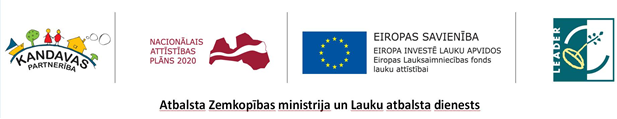 Kandavas Partnerības LEADER projektu iesniegumu konkursa 14.kārta no 2023.gada 1.maija līdz 1.jūnijamAtbalsta pretendenta pašnovērtējums par projekta atbilstību vietējās attīstības stratēģijā attiecīgajā Rīcībā noteiktajiem projektu vērtēšanas kritērijiemPROJEKTA NOSAUKUMS: ___________________________________________________________________________________________________1.Rīcība “Atbalsts uzņēmējdarbības uzsākšanai un attīstībai”(Atbalsta pretendents pats novērtē savu projektu atbilstoši vērtēšanas kritērijiem, aizpildot kolonnas “Pašnovērtējuma punkti” un “Komentāri, pamatojums”)*  kritērijos minēto nosacījumu  izpilde jānodrošina projekta uzraudzības laikā. Nosacījumu neizpildes gadījumā var tikt piemērota finanšu korekcija atbilstoši Ministru kabineta noteikumu Nr.598 6.pielikumam.Datums: Vārds, uzvārds, paraksts: Nr.p.k.KritērijsMaksimālais punktu skaitsSkaidrojums/ informācijas definējumiProjekta iesnieguma sadaļaProjekta iesnieguma sadaļaPašnovērtējuma punktiKomentāri, pamatojums1.Projekta atbilstība SVVA stratēģijai1.Projekta atbilstība SVVA stratēģijai1.Projekta atbilstība SVVA stratēģijai1.Projekta atbilstība SVVA stratēģijai1.Projekta atbilstība SVVA stratēģijai1.Projekta atbilstība SVVA stratēģijai1.Projekta atbilstība SVVA stratēģijai1.Projekta atbilstība SVVA stratēģijai1.1.Projekts ir izstrādāts pamatojoties uz Kandavas Partnerības attīstības stratēģiju  (SVVA) un tas atbilst šīs Rīcības mērķim, aktivitātēm un tiek īstenots Kandavas Partnerības teritorijā (izņemot 13.10.2015.  MK noteikumu nr.590 noteiktos gadījumus)Atbilstvai NeatbilstJa tiek saņemts vērtējums “Neatbilst”, projekts tiek atzīts par stratēģijai neatbilstošu, tas saņem negatīvu atzinumu un projekts netiek tālāk vērtēts.Kopumā Kopumā 2.Administratīvie vērtēšanas kritēriji2.Administratīvie vērtēšanas kritēriji2.Administratīvie vērtēšanas kritēriji2.Administratīvie vērtēšanas kritēriji2.Administratīvie vērtēšanas kritēriji2.Administratīvie vērtēšanas kritēriji2.Administratīvie vērtēšanas kritēriji2.Administratīvie vērtēšanas kritēriji2.1.Projekta iesniegumam pievienoti visi nepieciešamie pavaddokumenti11 punkts - projekta iesniegumam pievienoti visi nepieciešamie pavaddokumenti, kas noteikti MK noteikumos nr.590 (nomas vai patapinājuma līgums, saskaņojums, ja attiecas; Valsts vides dienesta attiecīga izziņa, ja attiecas; līgums starp kopprojekta dalībniekiem, ja attiecas; iepirkuma dokumentācija, ja attiecas;  apliecinājums par interešu konflikta neesību; valdes lēmums; pašvaldības lēmums, ja attiecas; biedru saraksts, ja attiecas; pašnovērtējums , kā arī papildus dokumenti būvniecības gadījumā - skice un kontroltāme.Par katru neiesniegtu dokumentu maksimālais punktu skaits tiek samazināts par 0,2 punktiem. Ja nav iesniegti 5 un vairāk dokumenti, tad vērtējums kritērijā ir 0 punkti.1 punkts - projekta iesniegumam pievienoti visi nepieciešamie pavaddokumenti, kas noteikti MK noteikumos nr.590 (nomas vai patapinājuma līgums, saskaņojums, ja attiecas; Valsts vides dienesta attiecīga izziņa, ja attiecas; līgums starp kopprojekta dalībniekiem, ja attiecas; iepirkuma dokumentācija, ja attiecas;  apliecinājums par interešu konflikta neesību; valdes lēmums; pašvaldības lēmums, ja attiecas; biedru saraksts, ja attiecas; pašnovērtējums , kā arī papildus dokumenti būvniecības gadījumā - skice un kontroltāme.Par katru neiesniegtu dokumentu maksimālais punktu skaits tiek samazināts par 0,2 punktiem. Ja nav iesniegti 5 un vairāk dokumenti, tad vērtējums kritērijā ir 0 punkti.B.11.; D2.2Atbalsta pretendenta apstiprināto LEADER projektu iesniegumu skaits  iepriekšējās izsludinātajās konkursu kārtās (2014-2020 plānošanas periodā)2Atbalsta pretendentam nav apstiprinātu projektu iesniegumu iepriekšējās izsludinātajās konkursu kārtāsAtbalsta pretendentam nav apstiprinātu projektu iesniegumu iepriekšējās izsludinātajās konkursu kārtāsVRG datu bāzes informācija2.2Atbalsta pretendenta apstiprināto LEADER projektu iesniegumu skaits  iepriekšējās izsludinātajās konkursu kārtās (2014-2020 plānošanas periodā)1Atbalsta pretendentam apstiprināts   1 projekta iesniegums iepriekšējās izsludinātajās konkursu kārtāsAtbalsta pretendentam apstiprināts   1 projekta iesniegums iepriekšējās izsludinātajās konkursu kārtāsVRG datu bāzes informācija2.2Atbalsta pretendenta apstiprināto LEADER projektu iesniegumu skaits  iepriekšējās izsludinātajās konkursu kārtās (2014-2020 plānošanas periodā)0Atbalsta pretendentam apstiprināti   2 vai vairāk projektu iesniegumi iepriekšējās izsludinātajās konkursu kārtāsAtbalsta pretendentam apstiprināti   2 vai vairāk projektu iesniegumi iepriekšējās izsludinātajās konkursu kārtāsVRG datu bāzes informācija2.3.Atbalsta pretendenta iesniegto projektu skaits izsludinātā konkursa kārtas Rīcībā1Konkrētajā Rīcībā iesniegts 1 projektsKonkrētajā Rīcībā iesniegts 1 projekts VRG datu bāzes informācija2.3.Atbalsta pretendenta iesniegto projektu skaits izsludinātā konkursa kārtas Rīcībā0,5Konkrētajā Rīcībā iesniegti 2 projekti Konkrētajā Rīcībā iesniegti 2 projekti  VRG datu bāzes informācija2.3.Atbalsta pretendenta iesniegto projektu skaits izsludinātā konkursa kārtas Rīcībā0Konkrētajā Rīcībā iesniegti 3 vai vairāk  projektiKonkrētajā Rīcībā iesniegti 3 vai vairāk  projekti VRG datu bāzes informācija3.Kvalitatīvie kritēriji3.Kvalitatīvie kritēriji3.Kvalitatīvie kritēriji3.Kvalitatīvie kritēriji3.Kvalitatīvie kritēriji3.Kvalitatīvie kritēriji3.Kvalitatīvie kritēriji3.Kvalitatīvie kritēriji3.1. Projekta iesniedzēja  kapacitāte, nepieciešamie resursi21 punkts – Atbalsta pretendentam pašam ir nepieciešamās zināšanas, pieredze, jomā, kurā tiek īstenots projekts vai atbalsta pretendents ir piesaistījis konkrētajā jomā pieredzējušu speciālistu/konsultantu. Ja sniegtā informācija ir nepilnīga 1 punkta vietā var piemērot 0,5 punktus.1 punkts – Projekta īstenošanai ir nepieciešamie materiālie resursi. Ja sniegtā informācija ir nepilnīga 1 punkta vietā var piemērot 0,5 punktus.0 punkti – nav sniegta informācija par projekta iesniedzēja zināšanām, nepieciešamajiem materiālajiem resursiem, lai sasniegtu projekta mērķi. Projekta iesniedzējam pašam nav nepieciešamo zināšanu jomā, kurā tiek īstenots projekts un nav piesaistīti konsultanti. Iesniedzējam nav materiālo resursu projekta īstenošanai.Kritērijā punkti var summēties un maksimālais iegūstamo punktu skaits šajā kritērijā ir 2 punkti.A.1.; A.2.;A.3.; B.1.;B.2.1;  B.2.5.; B.2.6.A.1.; A.2.;A.3.; B.1.;B.2.1;  B.2.5.; B.2.6.3.2.Projekta sagatavotība un nepieciešamības pamatojums 22 punkti – Skaidri izprotama projekta ideja, saprotami aprakstīts produkts/pakalpojums. Veikta un skaidri aprakstīta produkta/pakalpojuma pieprasījuma izpēte, pamatotas produkta/pakalpojuma priekšrocības un konkurētspēja. Projekta iesniegumam jāpievieno tirgus analīze, konkurentu novērtējums un/vai Biznesa plāns (turpmāk – tirgus analīze). Punktu skaits tiek samazināts par 0,5 punktiem, ja nav pievienota tirgus analīze.1 punkts -   Projekta ideja vispārīga, nepilnīgi raksturots produkts/pakalpojums. Vispārīgi aprakstīts produkta/pakalpojuma pieprasījums, priekšrocības, konkurētspēja. Punktu skaits tiek samazināts par 0,5 punktiem, ja nav pievienota tirgus analīze.0  punkti -  Nav izprotama projekta ideja, neskaidrs produkta/pakalpojuma raksturojums. Nav veikta vai ir nepārliecinoša produkta/pakalpojuma tirgus analīze, nepārliecinoša produkta/pakalpojuma konkurētspēja.B.2.1.; B.2.2.; B.2.3.; B.2.7.; B.5.; B.5.1.B.6. (ja attiecas); D.B.2.1.; B.2.2.; B.2.3.; B.2.7.; B.5.; B.5.1.B.6. (ja attiecas); D.3.3.Projekta īstenošanas risku novērtējums22 punkti – Projekta iesniegumā ir identificēti iespējamie riski, ir aprakstīts pamatots pasākumu plāns identificēto risku novēršanai vai samazināšanai;1 punkts -  Projekta iesniegumā iespējamo risku novērtējums veikts nepilnīgi, nav  aprakstīts  vai nepilnīgi aprakstīts pasākumu plāns identificēto risku novēršanai vai samazināšanai;0 punkti – Projekta iesniegumā nav veikts iespējamo risku novērtējums.B.2.4.B.2.4.3.4. Projekta patstāvīga dzīvotspēja un projekta rezultāta izmantošana atbilstoši plānotajam mērķim22 punkti - Projekta iesniegumā pamatots, kā tiks nodrošināta projekta  uzturēšana un projekta rezultātu izmantošana atbilstoši plānotajam mērķim ilgtermiņā (vismaz 5 gadus pēc projekta īstenošanas). Ir norādīti saprotami un pārbaudāmi ieņēmumu avoti. 1 punkts -  Projekta iesniegumā  nepilnīgi aprakstīts un pamatots, kā tiks nodrošināta projekta  uzturēšana un projekta rezultātu izmantošana atbilstoši plānotajam mērķim ilgtermiņā (vismaz 5 gadus pēc projekta īstenošanas). 0 punkti – projekts nesniedz skaidru priekšstatu par tā ilgtspēju, uzturēšanu un nav pamatots, kā tiks nodrošināta projekta rezultātu izmantošana atbilstoši plānotajam mērķim ilgtermiņā (vismaz 5 gadus pēc projekta īstenošanas).A.3.; B.2,5.; B.2.6.; C.1.; C.2.A.3.; B.2,5.; B.2.6.; C.1.; C.2.3.5.Projekts balstīts uz vietējā teritorijā esošo resursu un potenciāla izmantošanu un/vai sadarbību31,5 punkts - projekta rezultāts ir vērsts uz vietējo produktu/pakalpojumu (izejvielas, darba spēks un tml.) izmantošanu (izņemot komunālie pakalpojumi).  Projekta iesniegumam jāpievieno apliecinājums par vietējo produktu/pakalpojumu izmantošanu. Punktu skaits tiek samazināts par 0,5 punktiem, ja nav pievienots apliecinājums. Punktu skaitu var samazināt par 0,5 punktiem, ja apraksts ir nepilnīgs.1,5 punkts – projekta rezultāts ir vērsts uz vietējo uzņēmumu sadarbību. Projekta iesniegumam jāpievieno apliecinājums par sadarbību. Punktu skaits tiek samazināts par 0,5 punktiem, ja nav pievienots apliecinājums. Punktu skaitu var samazināt par 0,5 punktiem, ja apraksts ir nepilnīgs.0 punkti – projekts nav balstīts uz vietējā teritorijā esošo resursu un potenciāla izmantošanu un/vai sadarbību.Kritērijā punkti var summēties un maksimālais iegūstamo punktu skaits šajā kritērijā ir 3 punkti.B.2.7.; B.3.; D.B.2.7.; B.3.; D.3.6.Projekta ietvaros paredzētās investīcijas vērstas  uz ražošanu22 punkti - ir vērstas uz lauksaimniecības produktu pārstrādi;1 punkts – ir vērstas uz nelauksaimniecisku produktu ražošanu;0 punkti – nav vērstas uz ražošanu .B.4.B.4.3.7.Jaunradīto darba vietu skaits*2Projekta rezultātā  tiek radītas jaunas pilna laika darba vietas (esošiem uzņēmumiem, saglabājot esošās darba vietas), sniegts apraksts par darba vietām (nosaukto darba vietu skaitam jābūt adekvātam projekta saturam):2 punkti -  2 un vairāk darba vietas;1 punkts – 1 darba vieta;0 punkts – nav plānotas darba vietas.Punktu skaits tiek samazināts par 0,5 punktiem, ja projekta pieteikuma attiecīgajās sadaļās nav norādīta informācija  par jaunradītām darba vietām.B.2.7.; C.2.B.2.7.; C.2.3.8.Projekta budžets22 punkti – Projekta budžets ir detalizēti atspoguļots, plānotās izmaksas ir pamatotas un orientētas uz mērķa sasniegšanu. Plānotais budžets atbilst projekta mērķim un sasniedzamajiem rezultātiem. Cenu izpētes dokumenti (ja attiecas) saprotami, projektā plānotās iegādes ir atbilstošas projekta mērķim, pamatota piegādātāja/ darbu veicēja izvēle.1 punkts -  Projekta budžets atspoguļots nepilnīgi, plānotās izmaksas ir daļēji pamatotas un orientētas uz plānotā mērķa sasniegšanu. Cenu aptauja veikta (ja attiecas), bet apraksts un pamatojums preču/pakalpojumu izvēlei ir  nepilnīgs.0 punkti -  Plānotās izmaksas nav pamatotas un/vai orientētas uz plānotā mērķa sasniegšanu vai arī nav skaidri pamatotas projektā .B.8.; B.9.; B.10.; C1.;C.2.;  E.B.8.; B.9.; B.10.; C1.;C.2.;  E.3.9.Inovācija1Projekta inovācija tiek vērtēta un noteikta, ņemot vērā Kandavas Partnerības  attīstības stratēģijas  2.3.sadaļu.Projekta rezultāts ir inovatīvs – 1 punkts;Projekta rezultāts nav inovatīvs – 0 punkti.B.7.B.7.Maksimālais iespējamais  punktu skaitsMaksimālais iespējamais  punktu skaits22Minimālais nepieciešamais punktu skaitsMinimālais nepieciešamais punktu skaits	104.Īpašais vērtēšanas kritērijs – pie vienāda punktu skaita vairākiem projektiem4.Īpašais vērtēšanas kritērijs – pie vienāda punktu skaita vairākiem projektiem4.Īpašais vērtēšanas kritērijs – pie vienāda punktu skaita vairākiem projektiem4.Īpašais vērtēšanas kritērijs – pie vienāda punktu skaita vairākiem projektiem4.Īpašais vērtēšanas kritērijs – pie vienāda punktu skaita vairākiem projektiem4.Īpašais vērtēšanas kritērijs – pie vienāda punktu skaita vairākiem projektiem4.Īpašais vērtēšanas kritērijs – pie vienāda punktu skaita vairākiem projektiem4.Īpašais vērtēšanas kritērijs – pie vienāda punktu skaita vairākiem projektiem4.1.Priekšroka tiek dota projektam, kura rezultātā tiek radītas jaunas darba vietas: ja tiek radītas 1 līdz 4 darbavietas, tad attiecīgi tiek piešķirts no 0,01 punkta līdz 0,04 punktiem;  ja tiek radītas 5 un vairāk darba vietas tiek  piešķirti 0,05 punkti. Ja šo kritēriju nevar izmantot, tad izmanto 4.2.kritēriju.4.1.Priekšroka tiek dota projektam, kura rezultātā tiek radītas jaunas darba vietas: ja tiek radītas 1 līdz 4 darbavietas, tad attiecīgi tiek piešķirts no 0,01 punkta līdz 0,04 punktiem;  ja tiek radītas 5 un vairāk darba vietas tiek  piešķirti 0,05 punkti. Ja šo kritēriju nevar izmantot, tad izmanto 4.2.kritēriju.4.1.Priekšroka tiek dota projektam, kura rezultātā tiek radītas jaunas darba vietas: ja tiek radītas 1 līdz 4 darbavietas, tad attiecīgi tiek piešķirts no 0,01 punkta līdz 0,04 punktiem;  ja tiek radītas 5 un vairāk darba vietas tiek  piešķirti 0,05 punkti. Ja šo kritēriju nevar izmantot, tad izmanto 4.2.kritēriju.4.1.Priekšroka tiek dota projektam, kura rezultātā tiek radītas jaunas darba vietas: ja tiek radītas 1 līdz 4 darbavietas, tad attiecīgi tiek piešķirts no 0,01 punkta līdz 0,04 punktiem;  ja tiek radītas 5 un vairāk darba vietas tiek  piešķirti 0,05 punkti. Ja šo kritēriju nevar izmantot, tad izmanto 4.2.kritēriju.4.1.Priekšroka tiek dota projektam, kura rezultātā tiek radītas jaunas darba vietas: ja tiek radītas 1 līdz 4 darbavietas, tad attiecīgi tiek piešķirts no 0,01 punkta līdz 0,04 punktiem;  ja tiek radītas 5 un vairāk darba vietas tiek  piešķirti 0,05 punkti. Ja šo kritēriju nevar izmantot, tad izmanto 4.2.kritēriju.4.1.Priekšroka tiek dota projektam, kura rezultātā tiek radītas jaunas darba vietas: ja tiek radītas 1 līdz 4 darbavietas, tad attiecīgi tiek piešķirts no 0,01 punkta līdz 0,04 punktiem;  ja tiek radītas 5 un vairāk darba vietas tiek  piešķirti 0,05 punkti. Ja šo kritēriju nevar izmantot, tad izmanto 4.2.kritēriju.4.1.Priekšroka tiek dota projektam, kura rezultātā tiek radītas jaunas darba vietas: ja tiek radītas 1 līdz 4 darbavietas, tad attiecīgi tiek piešķirts no 0,01 punkta līdz 0,04 punktiem;  ja tiek radītas 5 un vairāk darba vietas tiek  piešķirti 0,05 punkti. Ja šo kritēriju nevar izmantot, tad izmanto 4.2.kritēriju.4.1.Priekšroka tiek dota projektam, kura rezultātā tiek radītas jaunas darba vietas: ja tiek radītas 1 līdz 4 darbavietas, tad attiecīgi tiek piešķirts no 0,01 punkta līdz 0,04 punktiem;  ja tiek radītas 5 un vairāk darba vietas tiek  piešķirti 0,05 punkti. Ja šo kritēriju nevar izmantot, tad izmanto 4.2.kritēriju.4.2.Ja vairākiem projektiem vienāds vērtējums, lielāko punktu skaitu (projekts ar lielāko pieprasīto publisko finansējumu saņem 0 punktu , bet katrs nākamais  samazinošā secībā  saņem par 0,01 punktu vairāk) saņem projekts ar mazāko pieprasīto publisko finansējumu.4.2.Ja vairākiem projektiem vienāds vērtējums, lielāko punktu skaitu (projekts ar lielāko pieprasīto publisko finansējumu saņem 0 punktu , bet katrs nākamais  samazinošā secībā  saņem par 0,01 punktu vairāk) saņem projekts ar mazāko pieprasīto publisko finansējumu.4.2.Ja vairākiem projektiem vienāds vērtējums, lielāko punktu skaitu (projekts ar lielāko pieprasīto publisko finansējumu saņem 0 punktu , bet katrs nākamais  samazinošā secībā  saņem par 0,01 punktu vairāk) saņem projekts ar mazāko pieprasīto publisko finansējumu.4.2.Ja vairākiem projektiem vienāds vērtējums, lielāko punktu skaitu (projekts ar lielāko pieprasīto publisko finansējumu saņem 0 punktu , bet katrs nākamais  samazinošā secībā  saņem par 0,01 punktu vairāk) saņem projekts ar mazāko pieprasīto publisko finansējumu.4.2.Ja vairākiem projektiem vienāds vērtējums, lielāko punktu skaitu (projekts ar lielāko pieprasīto publisko finansējumu saņem 0 punktu , bet katrs nākamais  samazinošā secībā  saņem par 0,01 punktu vairāk) saņem projekts ar mazāko pieprasīto publisko finansējumu.4.2.Ja vairākiem projektiem vienāds vērtējums, lielāko punktu skaitu (projekts ar lielāko pieprasīto publisko finansējumu saņem 0 punktu , bet katrs nākamais  samazinošā secībā  saņem par 0,01 punktu vairāk) saņem projekts ar mazāko pieprasīto publisko finansējumu.4.2.Ja vairākiem projektiem vienāds vērtējums, lielāko punktu skaitu (projekts ar lielāko pieprasīto publisko finansējumu saņem 0 punktu , bet katrs nākamais  samazinošā secībā  saņem par 0,01 punktu vairāk) saņem projekts ar mazāko pieprasīto publisko finansējumu.4.2.Ja vairākiem projektiem vienāds vērtējums, lielāko punktu skaitu (projekts ar lielāko pieprasīto publisko finansējumu saņem 0 punktu , bet katrs nākamais  samazinošā secībā  saņem par 0,01 punktu vairāk) saņem projekts ar mazāko pieprasīto publisko finansējumu.